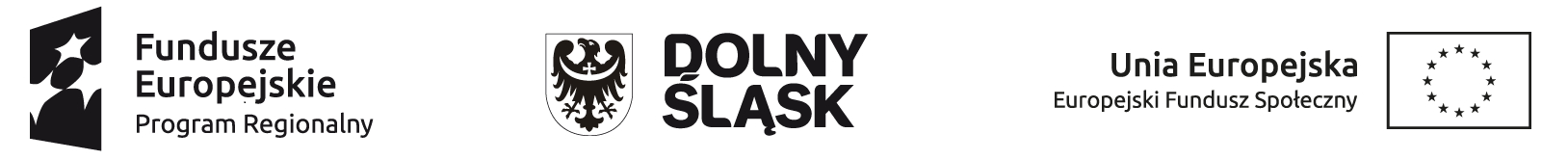 Dolnośląski Wojewódzki Urząd Pracy pełniący rolę Instytucji Pośredniczącej Regionalnego Programu Operacyjnego Województwa Dolnośląskiego 2014-2020 ogłasza nabór wniosków o dofinansowanie realizacji projektów ze środków Europejskiego Funduszu Społecznego w ramach Regionalnego Programu Operacyjnego Województwa Dolnośląskiego 2014-2020Oś priorytetowa 9 Włączenie społeczneDziałanie 9.4 Wspieranie gospodarki społecznejNr konkursu: RPDS.09.04.00-IP.02-02-342/19Informacje ogólne:Nabór w trybie konkursowym w ramach Regionalnego Programu Operacyjnego Województwa Dolnośląskiego 2014-2020 (RPO WD 2014-2020).Konkurs nie został podzielony na rundy.Konkurs ma charakter horyzontalny.Nabór wniosków o dofinansowanie jest skierowany do Ośrodków Wsparcia Ekonomii Społecznej. Konkurs obejmuje projekty realizowane na obszarze województwa dolnośląskiego.Pełna nazwa i adres właściwej instytucji organizującej konkurs:Instytucją Organizującą Konkurs jest Dolnośląski Wojewódzki Urząd Pracy - Filia we Wrocławiu, al. Armii Krajowej 54, 50-541 Wrocław.Przedmiot konkursu, w tym typy projektów podlegające dofinansowaniu:Konkurs dotyczy naboru projektów na typ operacji 9.4.A., tj. na usługi wsparcia ekonomii społecznej i przedsiębiorstw społecznych realizowane w sposób komplementarny w ramach modułów: A) Usługi animacyjne, w tym m.in.:•	działania zmierzające do pobudzenia aktywności osób, grup i instytucji w przestrzeni publicznej, w tym podejmowanie działań animacyjnych, umożliwiających tworzenie podmiotów obywatelskich, partnerstw publiczno-społeczno-prywatnych na rzecz rozwoju ekonomii społecznej (np. działania edukacyjne, gry animacyjne, seminaria, spotkania, dialog obywatelski, warsztaty, działania integracyjne/środowiskowe, wizyty studyjne, fora, konsultacje itp.),  •	działania zmierzające do ożywienia społeczności lokalnej poprzez inicjowanie różnego rodzaju aktywności, polegających na pracy z grupami w środowisku lokalnym, mających szczególnie na celu aktywizację zawodową i społeczną osób zagrożonych ubóstwem lub wykluczeniem społecznym (np. działania edukacyjne, gry animacyjne, seminaria, spotkania, dialog obywatelski, warsztaty, działania integracyjne/ środowiskowe, wizyty studyjne, fora, konsultacje itp.),•	wyszukiwanie, przygotowywanie i wspieranie lokalnych animatorów, którzy będą prowadzić stałą działalność animacyjną w danym środowisku (np. działania edukacyjne, gry animacyjne, seminaria, spotkania, dialog obywatelski, warsztaty, działania integracyjne/środowiskowe, wizyty studyjne, fora, konsultacje itp.),•	współpraca z podmiotami zewnętrznymi takimi jak organizacje pozarządowe, jednostki samorządu terytorialnego (JST), przedstawiciele sektora nauki oraz przedsiębiorcy, dotycząca rozwoju ES, m.in. poprzez promowanie społecznie odpowiedzialnych zamówień publicznych (np. działania edukacyjne, gry animacyjne, seminaria, spotkania, dialog obywatelski, warsztaty, działania integracyjne/ środowiskowe,  wizyty studyjne, fora, konsultacje itp.).B) Usług rozwoju ekonomii społecznej (usługi inkubacyjne):I.	Ekonomizacja istniejących organizacji pozarządowych poprzez:1)	uruchomienie działalności odpłatnej pożytku publicznego lub gospodarczej lub przekształcenie w PS - bez tworzenia miejsc pracy - poprzez zastosowanie wsparcia umożliwiającego nabycie wiedzy i umiejętności, w tym kompetencji i kwalifikacji zawodowych, potrzebnych do uruchomienia działalności lub przekształcenia w PS (np. kursy, szkolenia (w tym szkolenia zawodowe), warsztaty, doradztwo, mentoring, coaching, tutoring, współpraca, wizyty studyjne, staże itp.);2)	przekształcanie organizacji pozarządowych w PS i utworzenie miejsc pracy poprzez:a)	wsparcie umożliwiające nabycie wiedzy i umiejętności, w tym kompetencji i kwalifikacji zawodowych, potrzebnych do ekonomizacji organizacji (do form nabywania wiedzy i umiejętności zaliczyć można np. kursy, szkolenia (w tym szkolenia zawodowe), warsztaty, doradztwo, mentoring, coaching, tutoring, współpraca, wizyty studyjne, staże itp.);b)	przyznanie środków finansowych na zatrudnienie w przedsiębiorstwie społecznym (etap możliwy po przekształceniu organizacji w przedsiębiorstwo społeczne);c)	wsparcie pomostowe w formie finansowej i zindywidualizowanych usług (np. kursy, szkolenia (w tym szkolenia zawodowe), warsztaty, doradztwo, mentoring, coaching, tutoring, współpraca, wizyty studyjne, itp.);d)	wsparcie o charakterze reintegracyjnym (dla osób otrzymujących dotację) w zakresie reintegracji zawodowej i społecznej (np. psycholog, doradca zawodowy, trener pracy, itp.)II.	Tworzenie PES prowadzących działalność gospodarczą lub działalność odpłatną pożytku publicznego.III.	Wsparcie na utworzenie nowego przedsiębiorstwa społecznego poprzez zastosowanie w ramach projektu co najmniej dwóch z następujących instrumentów: a)	wsparcie szkoleniowe (w tym szkolenia zawodowe), doradztwo (indywidualne i grupowe) oraz usługi indywidualnego mentoringu umożliwiające uzyskanie wiedzy i umiejętności potrzebnych do założenia przedsiębiorstwa społecznego (usługi świadczone na etapie zakładania przedsiębiorstwa społecznego oraz w okresie pierwszych 6 miesięcy jego działalności); b)	przyznanie środków finansowych na założenie  przedsiębiorstwa społecznego - dotacja;c)	 wsparcie pomostowe w formie finansowej i zindywidualizowanych usług (np. kursy, szkolenia (w tym szkolenia zawodowe), warsztaty, doradztwo, mentoring, coaching, tutoring, współpraca, wizyty studyjne, itp.);d)	wsparcie o charakterze reintegracyjnym (dla osób otrzymujących dotację) w zakresie reintegracji zawodowej i społecznej (np. psycholog, doradca zawodowy, trener pracy, itp.)IV.	Wsparcie tworzenia i funkcjonowania integracyjnych podmiotów ekonomii społecznej – tj. CIS, KIS, ZAZ, WTZ (np. kursy, szkolenia (w tym szkolenia zawodowe), warsztaty, doradztwo, mentoring, coaching, tutoring, współpraca, wizyty studyjne, staże itp.).V.	Działania na rzecz podnoszenia kwalifikacji zawodowych i doświadczenia zawodowego  przedstawicieli podmiotów ekonomii społecznej niezbędnych do utrzymania miejsc pracy w istniejących podmiotach ekonomii społecznej (np. kursy, szkolenia (w tym szkolenia zawodowe), warsztaty, doradztwo, mentoring, coaching, tutoring, współpraca, wizyty studyjne, staże itp.).C) Usług wsparcia istniejących przedsiębiorstw społecznych (usługi biznesowe), m.in.:a)	wsparcie umożliwiające nabycie wiedzy i umiejętności, w tym kompetencji i kwalifikacji zawodowych, potrzebnych do pracy w PS (do form nabywania wiedzy i umiejętności zaliczyć można np. kursy, szkolenia (w tym szkolenia zawodowe), warsztaty, doradztwo specjalistyczne, biznesowe, finansowe), mentoring, coaching, tutoring, współpraca, wizyty studyjne, staże itp.);b)	przyznanie środków finansowych na zatrudnienie w przedsiębiorstwie społecznym - dotacja (w połączeniu ze świadczeniem kompleksowej usługi wsparcia na rzecz danego przedsiębiorstwa społecznego);c)	wsparcie pomostowe w formie finansowej i zindywidualizowanych usług (np. kursy, szkolenia (w tym szkolenia zawodowe), warsztaty, doradztwo, mentoring, coaching, tutoring, współpraca, wizyty studyjne, itp.);;d)	wsparcie o charakterze reintegracyjnym (dla osób otrzymujących dotację) w zakresie reintegracji zawodowej i społecznej (np. psycholog, doradca zawodowy, trener pracy, itp.).Dotacje przyznawane w każdym z typów operacji skierowane są do osób wskazanych w Minimalnym standardzie usług i katalogu stawek, stanowiącym załącznik nr 3 do Regulaminu konkursu.Wszystkie działania podejmowane przez Ośrodki Wsparcia Ekonomii Społecznej realizowane są w oparciu o standardy OWES (załącznik nr 9 do Regulaminu konkursu) weryfikowane w ramach procesu akredytacji.Kategorią interwencji dla konkursu jest kategoria interwencji 113, która dotyczy promowania przedsiębiorczości społecznej i integracji zawodowej w przedsiębiorstwach społecznych oraz gospodarki społecznej i gospodarki solidarnej w celu ułatwienia dostępu do zatrudnienia. Termin, od którego można składać wnioski:29.03.2019 r. od godz. 00:01Termin, do którego można składać wnioski:08.04.2019 r. do godz. 15:30Planowany termin rozstrzygnięcia konkursu:czerwiec 2019 r.Typy beneficjentów:W ramach konkursu o dofinansowanie realizacji projektu mogą ubiegać się podmioty wyszczególnione w SZOOP RPO WD, tj. Ośrodki Wsparcia Ekonomii Społecznej.Do dofinansowania są wybierane OWES posiadające akredytację ministra właściwego do spraw zabezpieczenia społecznego dla wszystkich typów usług wsparcia ekonomii społecznej w rozumieniu KPRES w związku ze spełnieniem przez nie Standardów Ośrodków Wsparcia Ekonomii Społecznej w ramach AKSES. O dofinansowanie może również ubiegać się podmiot lub partnerstwo świadczący usługi wsparcia ekonomii społecznej nieposiadający akredytacji, o ile uzyska taką akredytację przed zawarciem umowy o dofinansowanie projektu. Umowa o dofinansowanie projektu nie może zostać zawarta z projektodawcą, który nie przedłoży IOK dokumentu potwierdzającego otrzymanie akredytacji.Szczegółowe zapisy związane z akredytacją w tym z jej przedłużeniem lub jej utratą zostały zawarte w umowie o dofinansowanie projektu, której wzór stanowi załącznik nr 2 do Regulaminu konkursu oraz w „Wytycznych w zakresie realizacji przedsięwzięć w obszarze włączenia społecznego i zwalczania ubóstwa z wykorzystaniem środków Europejskiego Funduszu Społecznego i Europejskiego Funduszu Rozwoju Regionalnego na lata 2014-2020”.O dofinansowanie nie mogą ubiegać się podmioty, które podlegają wykluczeniu z możliwości otrzymania dofinansowania, w tym wykluczeniu, o którym mowa w art. 207 ust. 4 ustawy z dnia 27 sierpnia 2009 r. o finansach publicznych.Kwota przeznaczona na dofinansowanie projektów w konkursie:Alokacja środków europejskich przeznaczona na konkurs wynosi 5 950 000 EUR, tj. 25 528 475 PLN.Ogólna pula środków przeznaczona na konkurs została podzielona i wyodrębniona dla każdego subregionu, w taki sposób, że:kwota alokacji środków europejskich na realizację projektu w subregionie wałbrzyskim wynosi 1 487 500 EUR tj. 6 382 118,75 PLN;kwota alokacji środków europejskich na realizację projektu w subregionie wrocławskim i m. Wrocław wynosi 1 487 500 EUR tj. 6 382 118,75 PLN;kwota alokacji środków europejskich na realizację projektu w subregionie jeleniogórskim wynosi 1 487 500 EUR tj. 6 382 118,75 PLN;kwota alokacji środków europejskich na realizację projektu w subregionie legnicko-głogowskim wynosi 1 487 500 EUR tj. 6 382 118,75 PLN;Do przeliczenia ww. kwot na PLN zastosowano kurs EUR aktualny na dzień ogłoszenia konkursu tj. kurs Europejskiego Banku Centralnego (EBC) z dnia 30.01.2019 r. (1 euro = 4,2905 PLN). Kurs jest publikowany na stronie internetowej: adres strony internetowej, na której publikowany jest kurs Euro.Do dofinansowania w ramach każdej ze wskazanych pul zostanie wybrany tylko jeden projekt.Mając na uwadze fakt, iż alokacja w ramach Programu określona jest w Euro, Instytucja Organizująca Konkurs zastrzega możliwość zmiany kwoty przeznaczonej na dofinansowanie projektów wyrażonej w PLN w wyniku zmiany kursu walutowego.Minimalna wartość projektu:Minimalna wartość projektu wynosi 50 000 PLN.Maksymalna wartość projektu:Maksymalna wartości projektu dla każdego na subregionu Dolnego Śląska stanowi wartość alokacji środków europejskich przewidzianej  na realizację projektu w subregionie powiększonej o środki budżetu państwa oraz wkład własny Beneficjenta wyliczone zgodnie z poniższymi zasadami. Maksymalny dopuszczalny poziom dofinansowania projektu lub maksymalna dopuszczalna kwota dofinansowania projektu:Maksymalny dopuszczalny poziom dofinansowania UE wydatków kwalifikowalnych na poziomie projektu wynosi 85%.Maksymalny poziom dofinansowania całkowitego wydatków kwalifikowalnych na poziomie projektu (środki UE i budżet państwa) wynosi 95% - bez uwzględnienia środków przekazywanych przez Beneficjentów na tworzenie miejsc pracy w ekonomii społecznej, które są dofinansowane w 100%.Minimalny wkład własny beneficjenta jako % wydatków kwalifikowalnych:Minimalny udział wkładu własnego Beneficjenta w ramach konkursu wynosi 5% wartości projektu pomniejszonej o środki przekazywane przez beneficjentów na tworzenie miejsc pracy w ekonomii społecznej.Środki odwoławcze przysługujące wnioskodawcy:Procedurę odwoławczą reguluje ustawa z dnia 11 lipca 2014 r. o zasadach realizacji programów w zakresie polityki spójności finansowanych w perspektywie finansowej 2014-2020. Procedura odwoławcza została szczegółowo opisana w Regulaminie konkursu.Termin, miejsce i forma składania wniosków o dofinansowanie projektu:Wnioskodawca wypełnia wniosek o dofinansowanie za pośrednictwem Systemu Obsługi Wniosków Aplikacyjnych (SOWA EFS RPDS), który jest dostępny poprzez stronę: adres strony internetowej generatora SOWA EFS RPDS. System ten umożliwia tworzenie, edycję oraz wydruk wniosków o dofinansowanie, a także zapewnia możliwość ich złożenia. Wniosek powinien zostać złożony wyłącznie w systemie SOWA EFS RPDS w terminie od godz. 00:01 dnia 29.03.2019 r. do godz. 15:30 dnia 08.04.2019 r.IOK nie przewiduje możliwości skrócenia terminu składania wniosków.System SOWA jest dostosowany do potrzeb użytkowników z niepełnosprawnościami, a szczegółowe informacje w tym zakresie znajdują się w zakładce DOSTĘPNOŚĆ na stronie internetowej adres strony internetowej generatora SOWA EFS RPDS.Oświadczenia zawarte we wniosku o dofinansowanie projektu są składane pod rygorem odpowiedzialności karnej za składanie fałszywych zeznań, z wyjątkiem oświadczenia, o którym mowa w art. 41 ust. 2 pkt. 7c ustawy. Oświadczenia zawierają klauzulę następującej treści: „Jestem świadomy odpowiedzialności karnej za złożenie fałszywych oświadczeń”. Klauzula ta zastępuje pouczenie właściwej instytucji o odpowiedzialności karnej za składanie fałszywych zeznań.Instrukcja wypełniania wniosku o dofinansowanie realizacji projektu w ramach Regionalnego Programu Operacyjnego Województwa Dolnośląskiego 2014-2020 oraz Instrukcja użytkownika Systemu Obsługi Wniosków Aplikacyjnych  EFS w ramach Regionalnego Programu Operacyjnego  Województwa Dolnośląskiego 2014-2020 dla Wnioskodawców / Beneficjentów zamieszczone są na stronie: adres strony internetowej generatora SOWA EFS RPDS w zakładce „Pomoc”.Sposób i miejsce udostępnienia regulaminu konkursu:Wszystkie kwestie dotyczące naboru ogłoszonego przez Dolnośląski Wojewódzki Urząd Pracy w formie elektronicznej opisane zostały w Regulaminie konkursu, który dostępny jest wraz z ogłoszeniem i załącznikami na stronie internetowej www.rpo.dwup.pl oraz na portalu Funduszy Europejskich www.funduszeeuropejskie.gov.pl.